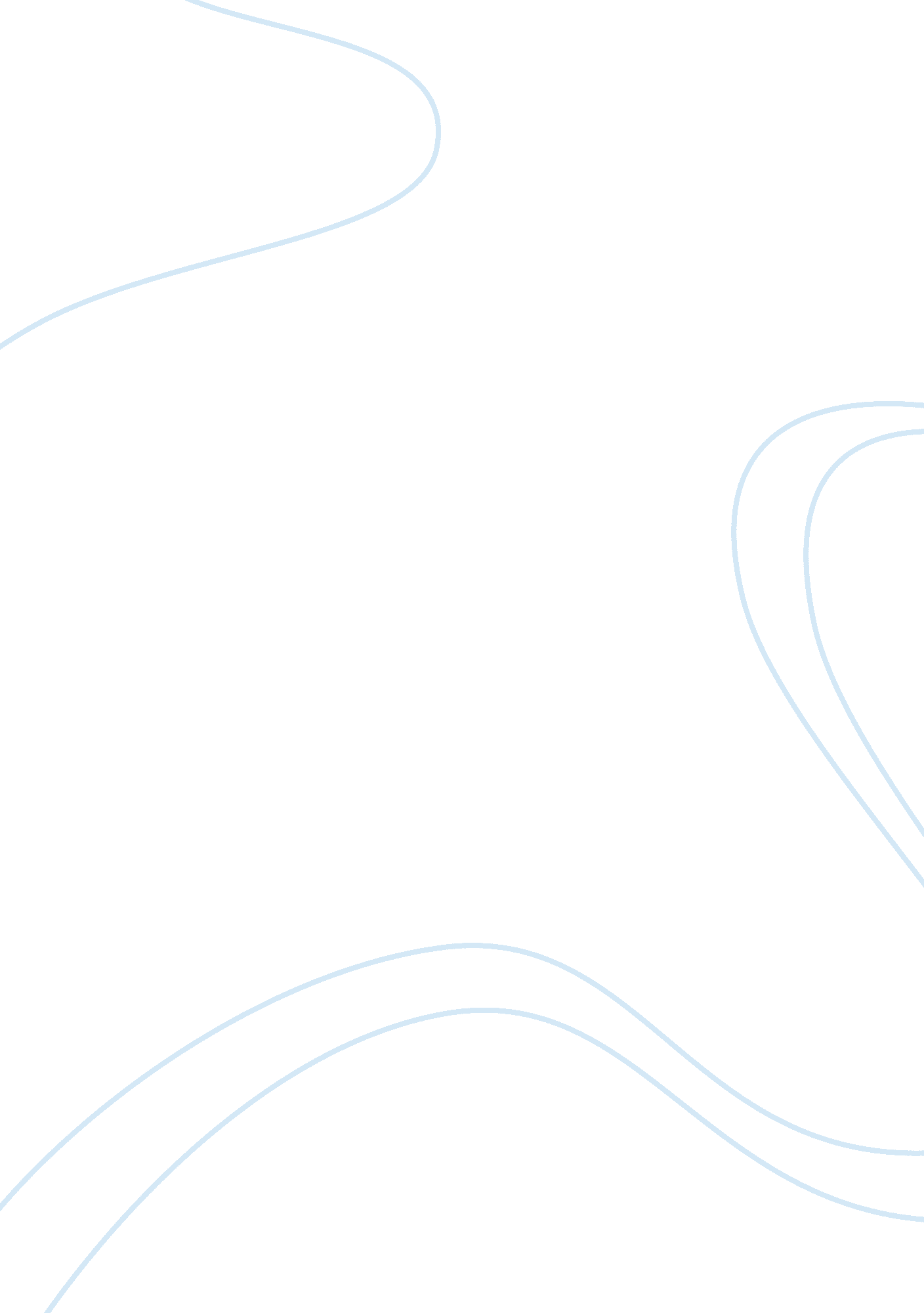 The coast guard academy and what you will get as a cadet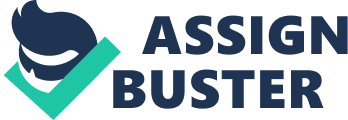 ﻿Essay 
My particular interest is within the Coast Guard Academy because I believe that life is short and one should do what one wants to in entirety. This is the reason why my tilt is towards becoming a Cadet which shall in essence take care of my future professional domains. 
My four years as a Cadet would teach me discipline in the sternest manner possible. It will inculcate in me a sense of understanding how life shapes up and what needs to be done in order to bring sanity within my life. My goals are to achieve what I have always dreamt of within my professional life. This has meant that I shall take care of the important factors within my stay at the Coast Guard Academy which will pave the way for my success in the times to come. Other goals that I have established for myself include my adherence towards keeping me motivated, especially under difficult circumstances and extraordinary situations. 
The efforts that I have put in all this while bank on my educational qualification and my reliance on making my way through the different pathways to achieve my goals. One example that I can quote here is of time management which I am good at. I have always managed my time well in such a way that my work tasks have been handled much before what I have planned. I have banked on not being late at all, which indeed is one of my strong points. This shall be the basis of my success at the Coast Guard Academy in the days to come. 